Publicado en Madrid el 09/11/2020 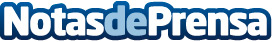 Meetic gratis en DesamarkHoy en día son muchos los sitios web que ayudan a conocer gente y encontrar pareja a sus usuarios. Una de las más conocidas en su sector es Meetic posicionada como una de las favoritas a la hora de maximizar las oportunidades de encontrar pareja a través de internetDatos de contacto:Desamark944044058Nota de prensa publicada en: https://www.notasdeprensa.es/meetic-gratis-en-desamark Categorias: Sociedad Entretenimiento E-Commerce http://www.notasdeprensa.es